Equality and diversity monitoring form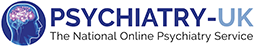 Psychiatry-UK LLP wants to meet the aims and commitments set out in its equality policy. This includes not discriminating under the Equality Act 2010, and building an accurate picture of the make-up of the workforce in encouraging equality and diversity.We are committed to recruiting, retaining and developing a workforce that reflects the diverse communities we serve.It is vital that we monitor and analyse diversity information so that we can ensure that our HR processes are fair, transparent and promote equality of opportunity for all staff. Your co-operation in providing us with accurate data will help us ensure we design and use policies and processes that attract and retain a diverse and talented workforce.The organisation needs your help and co-operation to help us better understand how we, as an employer ensure equality of opportunity for all, but filling in this form is voluntary. Any information you provide in this form: Will be used for statistical purposes onlyWill not influence the assessment of your application and will not be seen by anybody directly involved in the selection processNo information will be published which allows any individual to be identified.APPLICANT NAME:  ______________________________________ Gender   Man  🗆	   Woman 🗆   Intersex 🗆 Non-binary 🗆 Prefer not to say 🗆 If you prefer to use your own term, please specify here …………………….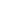 Are you married or in a civil partnership?   Yes 🗆	No  🗆   Prefer not to say 🗆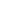 Age	16-24	🗆	25-29	🗆	30-34	🗆 	35-39	🗆	40-44	🗆    45-49	🗆	50-54	🗆	55-59	🗆	60-64	🗆	65+	🗆     Prefer not to say   🗆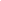 What is your ethnicity?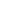 Ethnic origin is not about nationality, place of birth or citizenship. It is about the group to which you perceive you belong. Please tick the appropriate boxWhiteEnglish  🗆	    Welsh 🗆     Scottish  🗆   Northern Irish  🗆    Irish 🗆British   🗆    Gypsy or Irish Traveller 🗆   Prefer not to say  🗆Any other white background, please write in:  Mixed/multiple ethnic groupsWhite and Black Caribbean	 🗆	White and Black African 🗆      White and Asian 🗆	    Prefer not to say 🗆    Any other mixed background, please write in:    Asian/Asian BritishIndian   🗆	   Pakistani  🗆      Bangladeshi  🗆	   Chinese  🗆   Prefer not to say 🗆    Any other Asian background, please write in:  		Black/ African/ Caribbean/ Black BritishAfrican  🗆	    Caribbean	🗆     Prefer not to say 🗆    Any other Black/African/Caribbean background, please write in:   Other ethnic groupArab	 🗆	Prefer not to say 🗆    Any other ethnic group, please write in:   	Do you consider yourself to have a disability or health condition?   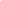 Yes 🗆	 No 🗆	   Prefer not to say 🗆What is the effect or impact of your disability or health condition on your ability to give your best at work? Please write in here:The information in this form is for monitoring purposes only. If you believe you need a ‘reasonable adjustment’, then please discuss this with your manager, or the manager running the recruitment process if you are a job applicant. What is your sexual orientation?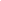 Heterosexual 🗆	  Gay 🗆      Lesbian  🗆	     Bisexual  🗆Prefer not to say  🗆     If you prefer to use your own term, please specify here ……………………………………………….….	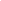 What is your religion or belief?No religion or belief	 🗆	Buddhist 🗆	 Christian 🗆      Hindu 🗆   Jewish	  🗆Muslim  🗆	  Sikh	🗆  Prefer not to say 🗆  If other religion or belief, please write in: 	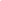 What is your current working pattern?Full-time  🗆		Part-time 🗆      Prefer not to say	   🗆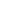 What is your flexible working arrangement?None	  🗆	  Flexi-time  🗆     Staggered hours	 🗆	Term-time hours  🗆Annualised hours 🗆     Job-share	 🗆    Flexible shifts	🗆      Compressed hours  🗆Homeworking  🗆	  Prefer not to say 🗆    If other, please write in:			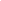 Do you have caring responsibilities? If yes, please tick all that applyNone   🗆	     Primary carer of a child/children (under 18)  🗆 	Primary carer of disabled child/children  	🗆     Primary carer of disabled adult (18 and over)  🗆      Primary carer of older person 	🗆Secondary carer (another person carries out the main caring role)  🗆Prefer not to say	🗆Thank you for completing this form